💦 Как и для чего добавлять товарную группу «Упакованная вода» в «Честном знаке»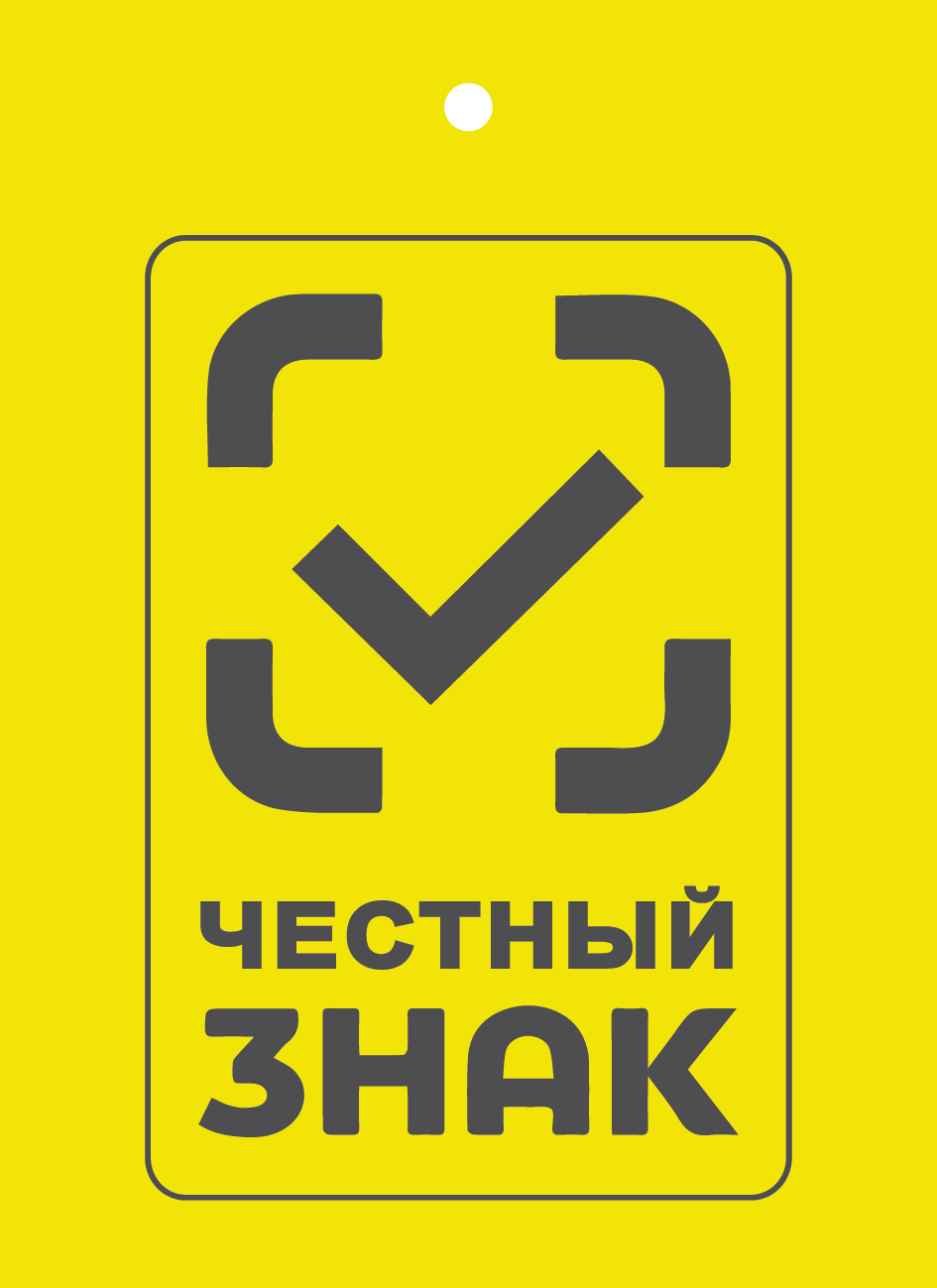  С 1 ноября стартует новый этап маркировки упакованной воды! Производителям, импортерам, рознице и оптовикам необходимо будет передавать оператору маркировки данные об обороте и выводе из оборота питьевой и минеральной воды.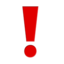 Чтобы передача данных в систему маркировки была корректной, участнику оборота первым делом нужно добавить товарную группу «Упакованная вода» в личном кабинете «Честного знака». Как это сделать - смотрите в карточках!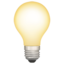 💰Это действие не займет много времени. За игнорирование данной обязанности предусмотрены штрафы до 100 тысяч рублей для юридических лиц и до 10 тысяч рублей для должностных.👩‍Если остались вопросы, то ответы на них есть в Честном Сообществе, а также регистрируйтесь на прямую линию с оператором маркировки ЦРПТ 26 октября: на конференции эксперты и партнеры оператора ответят на главные вопросы по новому этапу маркировки и продемонстрируют, как работать с электронным документооборотом!